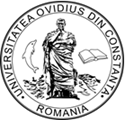 Nr…../ ……..	Nr…../ ……..MASURI PENTRU IMBUNATATIREA INSERTIEI STUDENTILOR FACULTAȚII DE STIINTE APLICATE SI INGINERIE, 2019INTOCMIT DE PSIHOLOG MARIUS BRUTARU           Facultatea de Ştiinţe Aplicate şi Inginerie continuă o tradiţie îndelungată şi bogată de învăţământ universitar la Constanţa. În anul universitar 1999-2000 prin reorganizarea Facultăţilor de Inginerie şi Ştiintele Naturii (HG 866 publicată în MOR nr.528/28.10.1999) a fost înfiinţată Facultatea de Fizică, Chimie, Electronică şi Tehnologia Petrolului. Din anul 2013, denumirea facultăţii a fost schimbată în Facultatea de Ştiinte Aplicate şi Inginerie, conform HG 493 din 17.07.2013. Facultatea continuă însă o tradiție începută în 1961, prin specializarea Fizică-Chimie și din 1977 prin cea de Prelucrarea Petrolului și Petrochimie. Structura sa actuală a fost aprobată prin HG 749 din 24.06.2009, toate specializările fiind acreditate sau autorizate.         Facultatea de Ştiinţe Aplicate şi Inginerie are ca misiune:pregătirea la standarde europene a specialiştilor în domeniile: chimie (chimie medicală), ştiinţe inginereşti aplicate (fizică tehnologică), inginerie chimică (prelucrarea petrolului şi petrochimie, chimie alimentară şi tehnologii biochimice), în concordanţă cu cerinţele angajatorilor regionali;cercetarea ştiinifică în domenii de actualitate, în vederea unei dezvoltări economice şi sociale regionale durabile, în acord cu nevoile comunităţii.Facultatea îşi propune şi promovarea unei culturi acompetenţei ştiinţifice şi tehnologice, a competenţei organizaţionale;dezvoltării personale permanente;integrării în diversitate şi a globalizării, în condiţii de respect al identităţii.           Obiective strategiceObiectivele strategice sunt definite pe următoarele direcţii principale:Modificarea planurilor de învătământ, cu asigurarea competenţelor stabilite de ACPART, prin sublinierea noilor tendinţe din cercetare şi introducerea datelor aferente programelor de studii de licenţă în RNCIS;Consolidarea specializărilor de licenţă prin actualizarea permanentă a planurilor de învăţământ, în concordanţă cu cerinţele impuse de ARACIS, a practicii prin modernizarea bazei materiale şi formarea unui corp profesoral performant;ntocmirea dosarelor de acreditare conform normelor ARACIS pentru masteratele din cadrul facultatii : Tehnologia şi managementul prelucrării petrolului, Chimia şi managementul calităţii mediului şi a produselor de consum, Ingineria sistemelor cu surse energetice regenerabileAmenajarea unui nou laborator pentru programul de studii Chimie alimentară şi tehnologii biochimice şi achiziţionarea aparaturii specifice programului.Intensificarea schimburilor inter-universitare în ţară şi străinătate în domeniile de studii existente în facultate, prin activităţi de predare şi participare în comisii de doctorat.Dezvoltarea legăturilor cu mediul preuniversitar în vederea promovării imaginii facultăţii în rândul viitorilor candidaţi la Facultatea de Ştiinţe Aplicate şi Inginerie, prin participarea cadrelor didactice la întâlniri cu elevii, pregătirea elevilor participanţi la olimpiade naţionale si internaţionale etc.Stimularea folosirii de metode de predare şi de verificare a cunoştinţelor care să permită participarea şi dezvoltarea creativităţii studenţilor.            Educaţie continuaSe vor continua activităţile de perfecţionare a personalului didactic din învăţământul preuniversitar (gradul II, gradul I, precum şi reciclarea periodică a profesorilor) în colaborare cu Departamentul pentru Pregătirea Personalului Didactic;Se vor dezvolta noi programe de educaţie continuă în funcţie de nevoile şi solicitările agenţilor economici, în special în domeniul defectoscopiei nedistructive, al fizicii şi chimiei mediului, etc.            Cercetarea ştiinţificăÎn cercetarea ştiinţifică vor fi abordate si consolidate următoarele direcţii:Caracterizarea deşeurilor industriale şi identificarea unor posibilităţi de valorificare a acestora.Obţinerea şi caracterizarea unor combinaţii şi materiale noi cu aplicaţii practice.Controlul calităţii produselor de consum şi a mediului.Izolarea şi caracterizarea principiilor active din produşi naturali în scopul obţinerii de produse destinate consumului.Studii cinetice şi electrochimice privind caracterizarea produselor de consum.Caracterizarea biocombustibililor şi a amestecurilor acestora cu aplicaţii in domeniul transporturilor.Studii privind imbunătăţirea proceselor tehnologice din industria chimică. Se va avea in vedere:stimularea depunerii de propuneri de proiecte de cercetare atât în competiţiile PN II, cât şi în competiţii pentru fonduri structurale, competiţii europene şi internaţionale, etc., ca şi stimularea obţinerii de contracte de cercetare finanţate de agenţi economici;facilitarea parteneriatelor cu universităţi şi institute de cercetare din ţară şi străinătate pentru depunerea de proiecte de cercetare comune;susţinerea şi stimularea centrelor de cercetare existente (Centrul de Cercetare Ştiinţifică Interdisciplinară Tehnologii Moderne de Depoluare şi Valorificare a  Deşeurilor pentru o Dezvoltare Durabila şi Centrul de Cercetare Ştiinţifică Interdisciplinară în Domeniul Micro- şi Nanostructurilor) şi constituirea pe baza lor a unui institut de cercetare de excelenţă în domeniul fizicii şi chimiei aplicate.stimularea activităţii de înalt nivel ştiinţific prin introducerea unor criterii de evaluare a rezultatelor cercetării clare şi precise în baza recunoaşterii internaţionale (lucrări în reviste cotate ISI, citări în astfel de reviste, brevete recunoscute internaţional, etc.)	stimularea integrării în colectivele de cercetare a studenţilor de la licenţă, masterat şi doctorat, cu aptitudini şi performanţe în cercetare;	reorganizarea şi ridicarea nivelului activităţii în cercurile ştiinţifice ale studenţilor în domeniile de studii din facultate. Rezultatele activităţii de cercetare vor fi prezentate în sesiunile ştiinţifice studenţeşti organizate anual.        Continuarea traditiei organizării Conferinţei internaţionale “Chimia “ din doi în doi ani şi  a workshopului “New trends in food chemistry”.Se vor desfaşura în continuare anual sesiunile ştintifice studenteşti în domeniul chimie-petrol.organizarea de conferinţe ştiinţifice cu participare naţională şi internaţională. Vor fi depuse în continuare eforturi pentru consolidarea prestigiului de care se bucură Conferinţa Balcanică de Fizică Aplicată organizată anual, prin participarea cu lucrări ştiinţifice de înalt nivel, în conformitate cu cerinţele revistei Journal of Optoelecronics and Advanced Materials şi Romanian Journal of Physics. O atenţie deosebită se va acorda organizării la universitatea noastră a Conferinţei Naţionale de Fizică şi, respectiv, de Chimie, precum şi a altor conferinţe pe domenii din cadrul Fizicii, Chimiei, Petrolului şi Electronicii, la nivel naţional şi internaţional.Dezvoltarea bazei materiale şi a infrastructuriidotarea laboratoarelor didactice în baza priorităţilor fiecărui domeniu de studii prin fondurile alocate în acest sens de la buget şi din sponsorizări primite din partea agenţilor economici;implementarea tehnicii de calcul şi informaticii în lanţul măsurătorilor experimentale, în toate laboratoarele facultăţii.îmbunătăţirea condiţiilor de viaţă a studenţilor în spaţiile de cazare, conlucrând cu studenţii în vederea păstrării bunurilor încredinţate acestora.Managementul facultăţiiluarea deciziilor prin consultarea largă a Consiliului facultăţii şi a colectivelor departamentelor;conducerea operativă prin şedinţe săptămânale ale conducerii facultăţii;asigurarea transparenţei decizionale prin informarea operativă asupra hotărârilor adoptate;fundamentarea temeinică şi elaborarea unui buget anual de venituri şi cheltuieli raţional, astfel incat să se asigure o dimensionare optimă a cheltuielilor bazate pe resurse suplimentare;urmărirea şi încasarea ritmică a taxelor de şcolarizare pentru studenţi, dublată de controlul permanent al cheltuielilor pentru păstrarea unui buget echilibrat;stimularea unei diferenţieri salariale în funcţie de performanţele didactice, ştiinţifice şi în interesul învăţământului, conform legislaţiei în vigoare;selecţionarea şi reţinerea pentru cariera didactică a celor mai buni absolvenţi ai universităţii în vederea asigurării unui echilibru între generaţii;consolidarea parteneriatului cadru didactic-student în procesul de educaţie, încurajând actul de apreciere a prestaţiei cadrului didactic de către student;crearea condiţiilor de participare la cursuri modulare organizate de foruri specializate, în domeniul managementului calităţii.In evaluarea prezenta, am avut in vedere parametrii precum :Intervalul de timp dintre absolvire si angajareInsertia pe piata muncii in timpul studentieiEficienta programelor de studii (de licenta)            Facultatea de Stiinte Aplicate si Inginerie, are in componenta urmatoarele programe de studii de licenta: Chimie, Chimie Alimentara si Tehnologii Biochimice, Prelucrare Petrolului si Petrochimie, Fizica Tehnologica.Analiza noastra se bazeaza pe raspunsurile a 90 absolventi de studii de licenta, pentru promotia 2017.          Importanta acordata de catre angajatori experientei profesionale a solicitantilor de locuri de munca, conjunctura economica dificila, costurile ridicate ale pregatirii profesionale determina multi studenti sa lucreze inainte de absolvire. Astfel, din totalul absolventilor , 27% au avut un loc de munca inca din timpul studentiei, 61,50 % au gasit un loc de munca, dupa terminarea studiilor universitare de licenta, iar 11,50 % sunt in cautarea unui loc de munca.Dintre absolventii care s-au inregistrat in munca dupa absolvirea ciclului de licenta, 15,33 % au ocupat un loc de munca imediat, 20,67 % la 3 luni de la absolvire, 17,50 % la 6 luni, 12,30 % la 9 luni, 27,20 % l-au obtinut la 12 luni de la absolvire, si 7% la 24 de luni de la absolvire.Dintre absolventii angajati pe piata muncii, 81 % afirma ca postul pe care il ocupa corespunde in mare si foarte mare masura, specializarii absolvite. De asemeni, din totalul celor angajati, 70 % considera ca postul ocupat le asigura in mare si foarte mare masura conditii de afirmare in cariera. Intrebati daca volumul de cunostinte teoretice acumulate in timpul anilor de studii, contribuie la afirmarea in cariera, 67,78 %, raspund in mare si foarte mare masura.              Pe baza studiului realizat, am putut desprinde o serie de concluzii cu privire la insertia absolventilor Facultatii Stiinte Aplicate si Inginerie, pe piata muncii:Se inregistreaza o insertie de 27,20 % dupa un an de la absolvire.Daca avem in vedere faptul ca aproape 27% dintre acestia, aveau deja un loc de munca la absolvire, interesul pentru munca si procesul de insertie al absolventilor pe piata fortei de munca, este rezonabil.Bibliografie1.Voiculescu, V., (2008). Educaţia în economia de piaţă, Iaşi: Editura Institutul European.	2.Avizul Comitetului Economic şi Social European privind creşterea atractivităţii programelor postliceale de educaţie şi de formare profesională (2012/C68/01),http://eurlex.europa.eu/LexUriServ/LexUriServ.do?uri=OJ:C:2012:068:0001:0010:RO:PDF	3. Ungureanu, E., Burcea, F., (2010). Investment in Education, the Way for Romania to Succeed ,în Buletin Ştiinţific, Seria Ştiinţe Economice, nr. 9 (15), Piteşti.	4.Vlăsceanu, L., (1997) Politici educaţionale, în Politici Sociale. România în context European,Bucureşti:Editura Alternative.5.Voicu, B., (2001). Dezvoltare socială, în Pop, L., (coord.), Dicţionar de politici sociale,Bucureşti: Editura Expert.6.Voiculescu, V., (2008). Educaţia în economia de piaţă, Iaşi: Editura Institutul European.